Опросный листИлоскреба радиального отстойникаСведения о заказчикеНаименование заказчика: ______________________________________________________________________________________________________________________Наименование объекта:________________________________________________________________________________________________________________________Адрес  заказчика:_______________________________________________________Контактное лицо:_______________________________________________________Должность контактного лица:_____________________________________________Телефон контактного лица:_______________________________________________Техническая частьНомер типового проекта: ___________,   - нет   Тип строительства:    - новое,     - реконструкцияДиаметр отстойника, (м):  ______________Приводная тележка:  - задний привод,   - полный приводУдаление плавающих в-в (УПВ):   - да,    - нетМатериал моста:    - конструкционная сталь + спец. покрытие                                                                - нержавеющая сталь                                                        - алюминиевый сплавМатериал подводной части:   - конструкционная сталь + спец. покрытие                                                                                                        - нержавеющая стальМатериал центрального отражателя:  - пластик                                                            - нержавеющая стальДополнительное оборудование:       - зубчатый перелив                                                         - полупогружная доска                                                         - устройство очистки беговой дорожки                                                         - кромкоочиститель                                                         - система АСУРасположение шкафа управления:  - мост                                                         - рядом с отстойником                                                             - помещение  расстояние ________(м)Шеф-монтаж:   - да,   - нетСкорость вращения, (об/мин)  ____________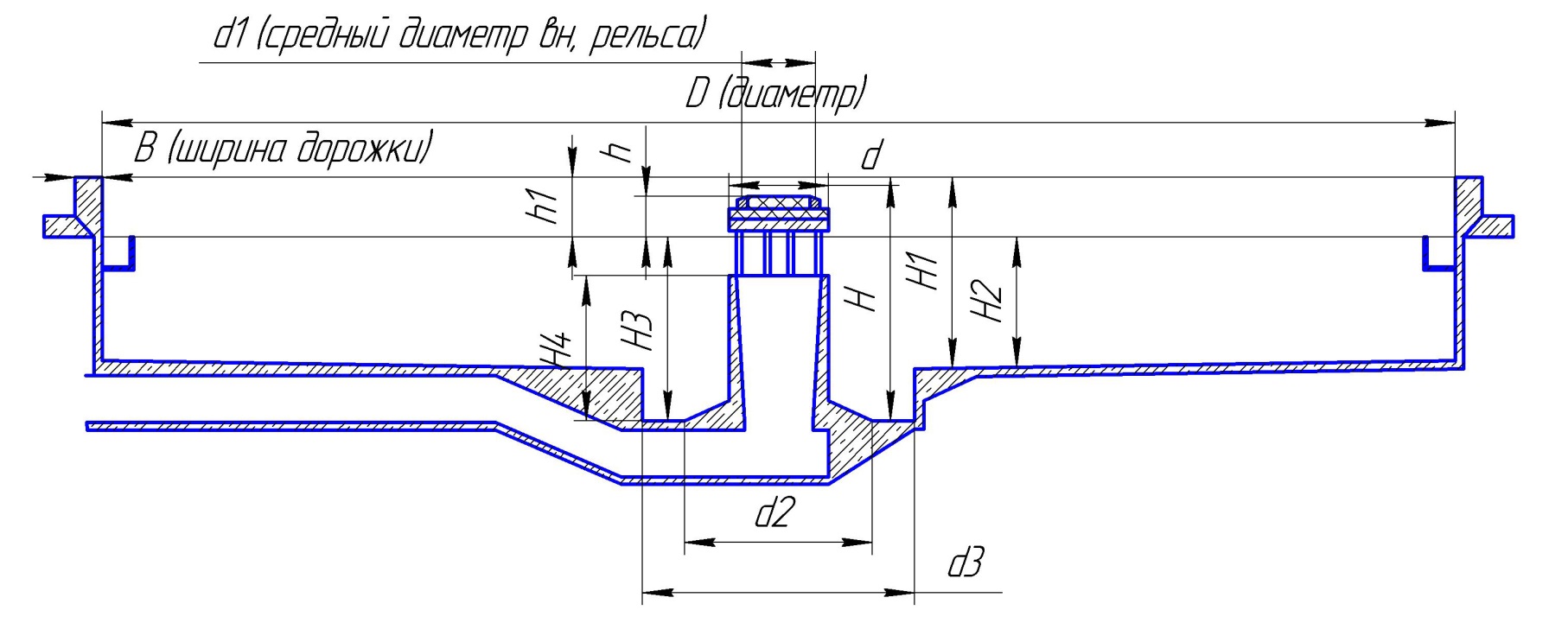 ПараметрBDhh1HH1H2H3H4dd1d2d3Значение